Приложение № 3 към Заповед №РД-06-30/28.09.2020г.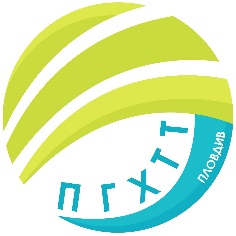 ПРОФЕСИОНАЛНА ГИМНАЗИЯ ПО ХРАНИТЕЛНИ ТЕХНОЛОГИИ ИТЕХНИКА – ГР. ПЛОВДИВe- mail: pghtt_plov@pghtt.net, http://pghtt.net/гр. Пловдив 4003, бул. „Васил Априлов” № 156, Директор: 032/95-28-38, Секретар: 032/95-50-18, Клас VIII БГРАФИК ЗА КЛАСНИ И КОНТРОЛНИ РАБОТИI СРОК НА 2020/2021 УЧЕБНА ГОДИНАинж. Людмила Ганчева,директор на ПГ по хранителни технологии и техника – гр. Пловдив	Учебен предметСептемвриОктомвриНоемвриДекемвриЯнуари	Учебен предметдата/часдата/часдата/часдата/часдата/часБългарски език и литература24.09.2020г.1 час02.12.2020г.3 и 4 час/Кл./Математика12.11.2020г.2 час07.12.2020г.6 час/Кл./ЧЕ – английски език21.09.2020г.1 час26.10.2020г.1 час15.12.2020г.1 и 2 час/Кл./25.01.2021г.1 часИнформационни технологии29.01.2021г.6 часИстория и цивилизации01.10.2020г.5 час02.11.2020г.5 часГеография и икономика28.09.2020г.7 час14.12.2020г.7 часФилософия10.12.2020г.7 часБиология и здравно образование20.11.2020г.1 час20.01.2021г.6 часФизика и астрономия25.11.2020г.6 час22.01.2021г.1 часХимия и опазване на околната среда23.11.2020г.4 час11.01.2021г.4 часПредприемачество13.10.2020г4 час